О проведении социальной спартакиады среди лиц с ограниченными возможностями здоровья старше 18 летНа основании пункта 2.25.20 календарного плана спортивно-массовых и оздоровительных мероприятий и соревнований с участием спортсменов и команд города Канска на 2018 год,  в целях пропаганды здорового образа жизни, развития физической культуры и спорта, руководствуясь ст. 30, 35 Устава города Канска, ПОСТАНОВЛЯЮ:1. Отделу физической культуры, спорта и молодежной политики администрации г. Канска (Л.А. Логвиненко), МБУ ФСК «Текстильщик» (Л.И. Бакшеева), Муниципальному бюджетному учреждению социального обслуживания «Комплексный центр социального обслуживания населения г. Канска» (Т.Д. Танчук) организовать и провести социальную спартакиаду среди лиц с ограниченными возможностями здоровья старше 18 лет (далее – Спартакиада) в Доме спорта «Текстильщик» 22 ноября 2018 года, начало соревнований в 13 часов 30 минут.2. Утвердить положение о проведении социальной спартакиады среди лиц с ограниченными возможностями здоровья старше 18 лет согласно приложению № 1 к настоящему постановлению.3. Утвердить план мероприятий по подготовке и проведению социальной спартакиады среди лиц с ограниченными возможностями здоровья старше 18 лет согласно приложению № 2 к настоящему постановлению.4. Рекомендовать Межмуниципальному Отделу МВД России «Канский» (А.В. Бескоровайный) обеспечить безопасность движения транспорта и охрану общественного порядка во время, на месте проведения Спартакиады.Рекомендовать ФГКУ «10 отряд ФПС по Красноярскому краю» (А.В. Кравцов) определить дополнительные мероприятия по реагированию на возможные пожары и ЧС на объекте (территории), на котором проводится Спартакиада.6. Рекомендовать МКУ «Управление по делам ГО и ЧС администрации г. Канска» (В.И. Орлов) определить дополнительные антитеррористические мероприятия по обследованию на месте проведения Спартакиады.7. Исполняющему обязанности начальника Отдела физической культуры, спорта и молодежной политики администрации г. Канска (Л.А. Логвиненко) уведомить о проведении Спартакиады:	- отдел г. Канска управления ФСБ России по Красноярскому краю (И.Н. Тимков), КГБУЗ «Канская межрайонная больница» (А.В. Кудрявцев).	8. Ведущему специалисту Отдела культуры администрации г. Канска (Н.А. Велищенко) опубликовать настоящее постановление в газете «Канский вестник» и разместить на официальном сайте муниципального образования город Канск в сети Интернет.9. Контроль за исполнением настоящего Постановления возложить на исполняющего обязанности начальника отдела физической культуры, спорта и молодежной политики администрации г. Канска Л.А. Логвиненко.10. Постановление вступает в силу со дня подписания. Исполняющий обязанностиглавы города Канска			                                                          Н.В. КадачПоложениео проведении социальной спартакиады среди лиц с ограниченными возможностями здоровья старше 18 лет1. Цели и задачиСоциальная спартакиада среди лиц с ограниченными возможностями здоровья старше 18 лет (Далее – Спартакиада) проводится в целях привлечения лиц с ограниченными возможностями здоровья старше 18 лет к занятиям адаптивной физической культурой и спортом, содействия гармоничному физическому и психическому развитию лиц с ограниченными возможностями здоровья, привлечения внимания общества к спортивно-массовой работе с лицами с ограниченными возможностями здоровья.2. Время и место проведенияСпартакиада проводится в Доме спорта «Текстильщик» 22 ноября 2018г., начало в 13 часов 30 минут.3. Руководство проведением Спартакиады	Общее руководство проведением спартакиады осуществляют Отдел физической культуры, спорта и молодежной политики администрации г. Канска и Муниципальное бюджетное учреждение социального обслуживания «Комплексный центр социального обслуживания населения города Канска». Непосредственное проведение соревнований возлагается на главную судейскую коллегию (далее – ГСК) и главного судью соревнований Чубыкина Владимира Анатольевича.4. Участники СпартакиадыК участию в Спартакиаде допускаются лица с ограниченными возможностями здоровья старше 18 лет. Команды для участия в «Веселых стартах» формируются на месте проведения соревнований. Заявки на участие с подписью медицинского работника и печатью учреждения или общества предоставляются на заседание ГСК, по форме:Индивидуальные заявки принимаются с медицинской справкой о допуске к социальной спартакиаде.Предварительные заявки принимаются до 16 ноября 2018 г. Муниципальным бюджетным учреждением социального обслуживания «Комплексный центр социального обслуживания населения г. Канска» по адресу: Красноярский край, г. Канск, 4-й Центральный мкр., 22А.5. Программа Спартакиады6. Определение победителейВ дартсе, шашках, стритболе, теннис-бит, керлинг на полу, настольный теннис победитель определяется по наибольшему количеству набранных очков.В «Веселых стартах» победитель определяется по наилучшему техническому результату.Все участники Спартакиады получат поощрительные призы.7. Награждение«Все участники Спартакиады награждаются медалями и грамотами Муниципального бюджетного учреждения социального обслуживания «Комплексный центр социального обслуживания населения г. Канска»8. Финансирование	Финансовые расходы, связанные с награждением, несет Муниципальное бюджетное учреждение социального обслуживания «Комплексный центр социального обслуживания населения г. Канска».Заместитель главы городапо социальной политике			                                            Н.И. Князева Планмероприятий по подготовке и проведениюсоциальной спартакиады среди лиц с ограниченными возможностями здоровья старше 18 летДом спорта «Текстильщик», 22 ноября 2018 года в 13:30 часовЗаместитель главы городапо социальной политике			                                            Н.И. Князева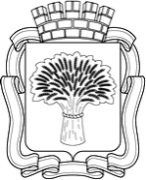 Российская ФедерацияАдминистрация города Канска
Красноярского краяПОСТАНОВЛЕНИЕ Российская ФедерацияАдминистрация города Канска
Красноярского краяПОСТАНОВЛЕНИЕ Российская ФедерацияАдминистрация города Канска
Красноярского краяПОСТАНОВЛЕНИЕ Российская ФедерацияАдминистрация города Канска
Красноярского краяПОСТАНОВЛЕНИЕ 20.11.2018 г.№1064Приложение №1 к постановлениюадминистрации города Канскаот 20.11.2018 № 1064№ п/пФИО участникаГод рожденияВиды состязанияВиза врача№ п/пВид спортаСостав командыУсловия проведенияПодведение итоговДартсВсе желающиеСоревнования личные, каждый участник выполняет по 3 броска с расстояния 2,5 мПо наибольшему количеству набранных очковШашки Все желающиеСоревнования проводятся по олимпийской системеПо наибольшему количеству набранных очков, победитель определяется отдельно среди мужчин и женщинСтритболВсе желающиеСоревнования личные, каждый участник выполняет по 3 броска. При равном количестве очков у нескольких участников выполняется дополнительная серия бросков. По наибольшему количеству набранных очков, победитель определяется отдельно среди мужчин и женщинТеннис - битВсе желающиеСоревнования личныеПо наибольшему количеству набранных очков, победитель определяется отдельно среди мужчин и женщинКерлинг на полу3 человека (допускаются команды лиц с нарушением ОДА, ЛИН, слуха)Соревнования проводятся по правилам игры в керлинг на полу.По наибольшему количеству камней в «доме».Настольный теннисВсе желающиеСоревнования личныеПо наибольшему количеству набранных очков, победитель определяется отдельно среди мужчин и женщин«Веселые старты»10 человек независимо от полаПобедитель определяется по наилучшему техническому результатуПриложение №2 к постановлениюадминистрации города Канскаот 20.11.2018 № 1064№МероприятиеСрокиМесто проведенияОтветственныйПодготовка спортсооружение до 22.11.2018Дом спорта «Текстильщик»МБУ ФСК «Текстильщик)(Л.И. Бакшеева)Подготовка комнаты для ГСК, раздевалки для судей, спортсменов, представителей22.11.2018Дом спорта «Текстильщик»МБУ ФСК «Текстильщик)(Л.И. Бакшеева)Приобретение медалей и грамот для победителей и призёров подготовительный период-МБУ СО «КЦСОН г. Канска»(Т.Д. Танчук)Обеспечение безопасности движения и охраны общественного порядка на месте проведения Спартакиады22.11.2018с 13:00Дом спорта «Текстильщик»МО МВД России «Канский»(А.В. Бескоровайный)Организация медицинского обслуживания Спартакиады 22.11.2018с 13:00Дом спорта «Текстильщик»МБУ СО «КЦСОН г. Канска»(Т.Д. Танчук)Подготовка и провидение  торжественного открытия и закрытия Спартакиады22.11.2018Дом спорта «Текстильщик»МБУ СО «КЦСОН г. Канска»(Т.Д. Танчук)Обеспечение звукового обслуживания Спартакиады22.11.2018Дом спорта «Текстильщик»МБУ «ММЦ»(А.А. Шваб)